公益財団法人東京都サッカー協会　◇継続登録、新規登録が完了した後の追加(移籍追加含む)登録費は東京都サッカー協会へ直接入金となります。　　　（継続登録、新規登録の登録費は、少年連盟各ブロックへのお支払いです）　◇KICKOFFにて選手追加申請･移籍選手追加申請をした後に、下記口座にご入金ください。　◇下記手続きが完了しないと登録承認できません。登録が承認されるまで受領証は大切に保管してください。　◇誤って振込みされた場合は返金処理ができません。必ず確認の上お手続きください。手　順　    ※追加登録費は、2020年4月1日(水)以前に振込まないようにしてください。郵便局に備え付けの払込取扱票(白地に青線の枠)を使用し、通信欄には、下記見本のとおりにもれなく記入してください。郵便振り込み後、別紙「2020年度追加登録費振込み受領証（控）送付」に振替払込請求書兼受領証またはご利用明細票を貼付してFAXしてください。  　FAX 03-5800-5525少年連盟での承認後、入金確認が出来次第、都道府県承認します。通常は入金の２日後払込取扱票 記入見本　　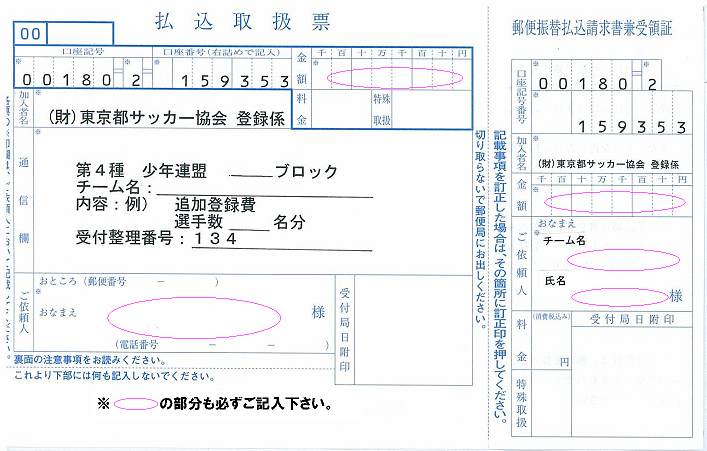 ※KICKOFF申請中の選手の大会参加に関しては、各所属ブロックへお尋ねください。